Part Number:	PTR20-18160-XXKit Contents        Hardware Bag ContentsAdditional Items Required For InstallationConflictsGeneral ApplicabilityRecommended Sequence of ApplicationVehicle Service Parts (May be required for reassembly)Recommended ToolsLegend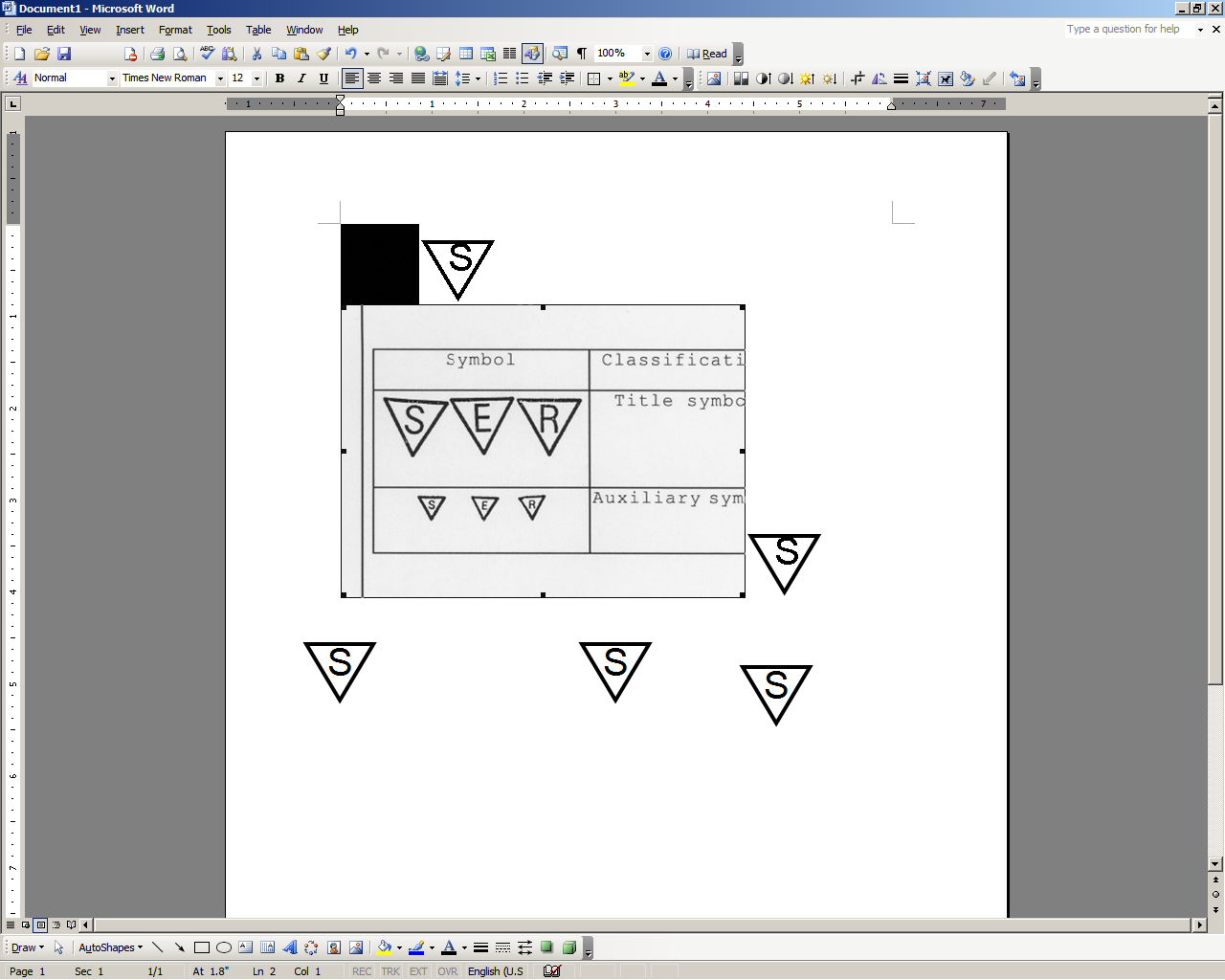 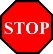 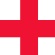 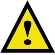 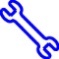 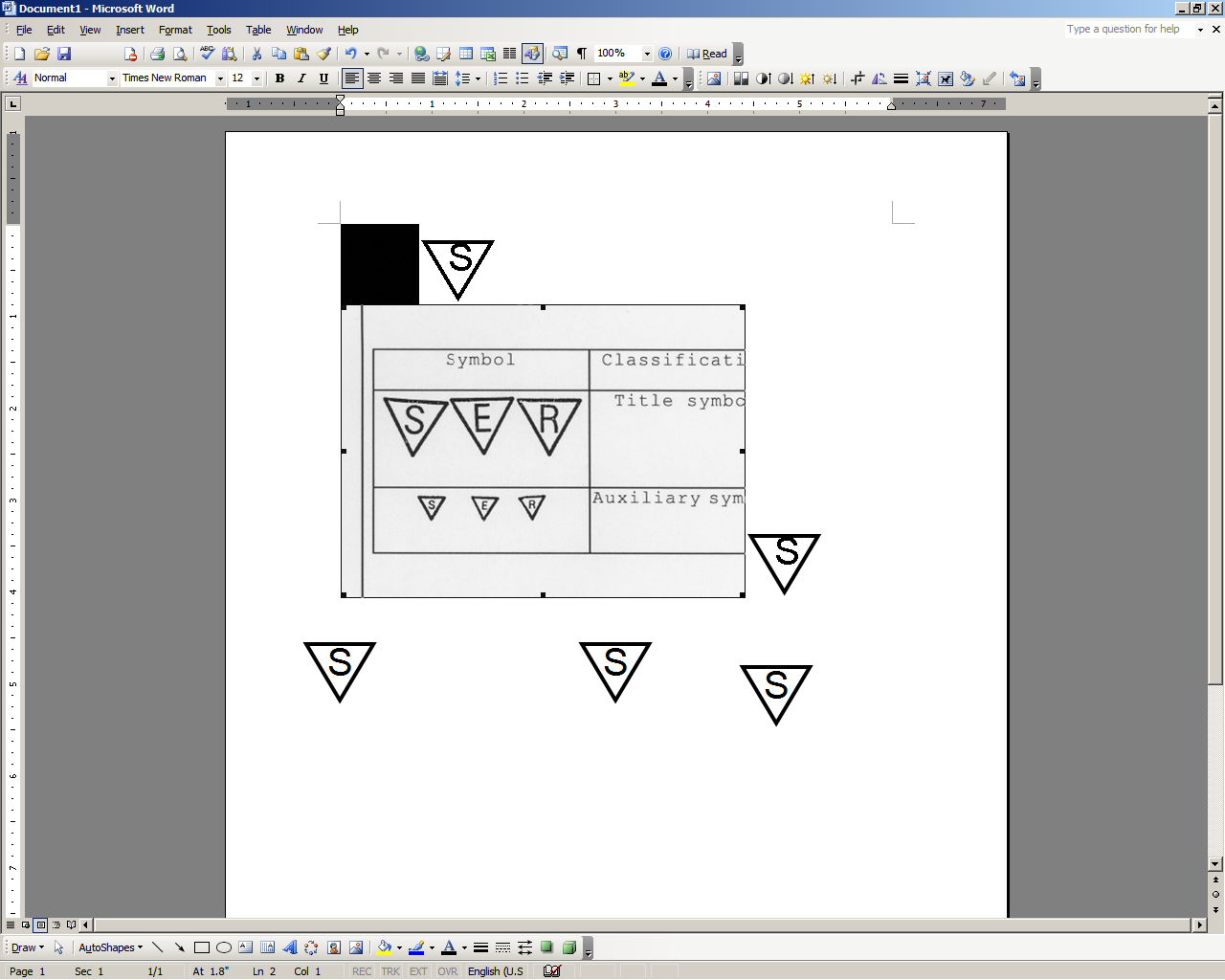 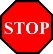 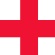 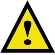 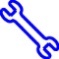 Care must be taken when installing this accessory to ensure damage does not occur to the vehicle.  The installation of this accessory should follow approved guidelines to ensure a quality installation.These guidelines can be found in the "Accessory Installation Practices" document.This document covers such items as:-Vehicle Protection (use of covers and blankets, cleaning chemicals, etc.).Safety (eye protection, rechecking torque procedure, etc.).Vehicle Disassembly/Reassembly (panel removal, part storage, etc.).Electrical Component Disassembly/Reassembly (battery disconnection, connector removal, etc.).Please see your Scion dealer for a copy of this document.Prepare the Vehicle.Firmly apply the parking brake (Fig. 1-1).  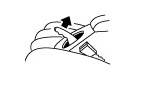 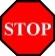 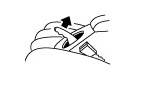 Put automatic transmission in "P".  Put manual transmission in “R” (Fig. 1-2).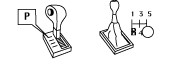 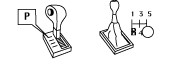 Add seat protection (blanket) and apply the foot brake using a foot brake application tool (Fig. 1-3).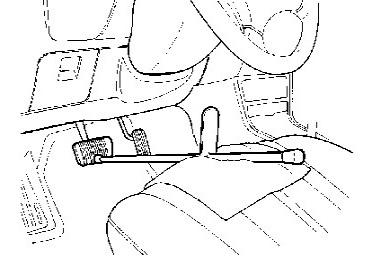 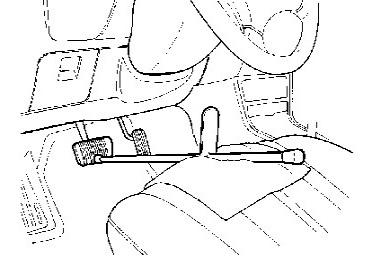 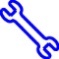 Lift the vehicle.CAUTION: Place a safety stand under the front of the vehicle or under the front pinch seam, “jack position,” while the vehicle is off the ground for additional vehicle support.Remove the OE wheel and tire assembly from the vehicle (Fig. 1-4).  Wear safety glasses while removing wheels.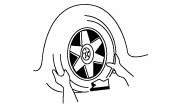 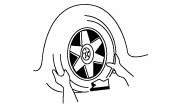 NOTE: Mark the tire installation position on the inward facing tire sidewall i.e. Front Right = FR, Front Left = FL, Rear Right = RR, Rear Left = RL.If required, remove any corrosion on the mounting surface of the vehicle with a wire brush (Fig. 1-5).  Wear safety glasses to protect against any debris.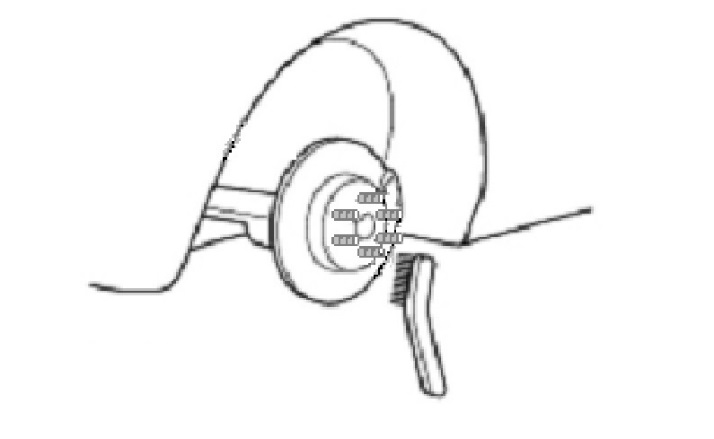 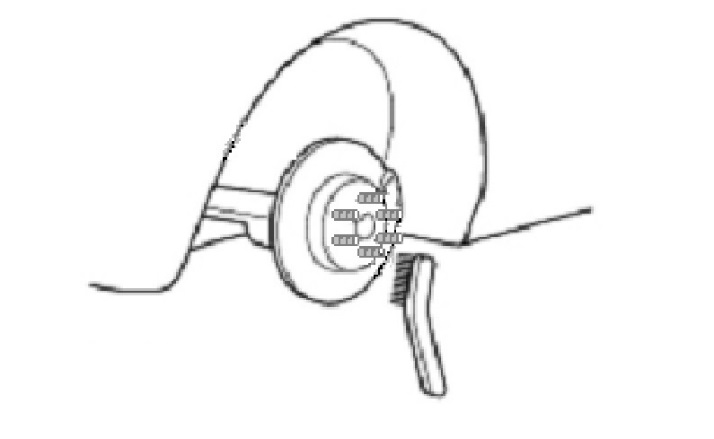 Remove the Tire Pressure Monitor Valve
Sub-assembly.NOTE: The 20-degree Tire Pressure Sensors MUST stay with the same vehicle!                        Remove & retain the valve cores and release the air from all four tires.Remove & retain the nuts and washers and let the pressure sensors drop inside the tires.Carefully separate the outer tire bead from the wheel rim (Fig. 2-2). 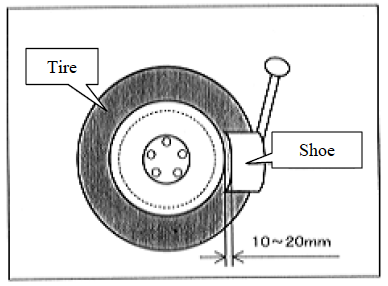 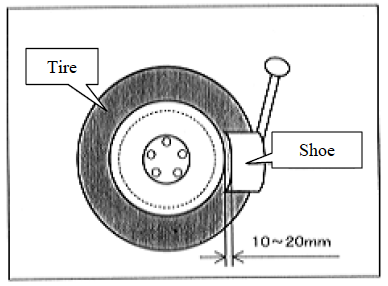 NOTE: Be careful not to damage the tire pressure monitor due to interference between the sensor and tire bead.Remove the sensor from the tire and remove the bead on the lower/inner side as in the usual tire removal operation.Dismount the OE tire from the OE wheel. Repeat for all four tires.Install the Tire Pressure Monitor Sensor (TPMS) Sub-assembly into the Accessory Wheels. Check that the wheel valve hole is clean and free of sharp edges or burrs.Check that the rim is clean.Visually check that no deformation or damage exists on the tire pressure monitor valve sub-assembly.Check that the grommet, washer and nut are all clean and in good condition. NOTE: Replace the grommet ONLY IF the grommet is old or was damaged.  A damaged grommet is NOT reusable.Insert the tire pressure monitor valve sub-assembly into the wheel valve hole from the inside of the rim and bring the valve stem to the outside (Fig. 3-1). 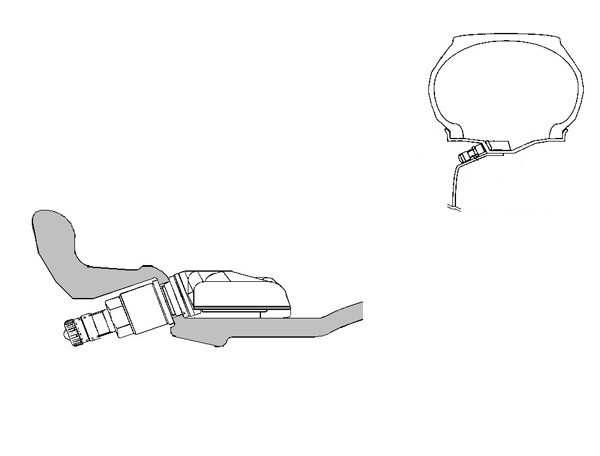 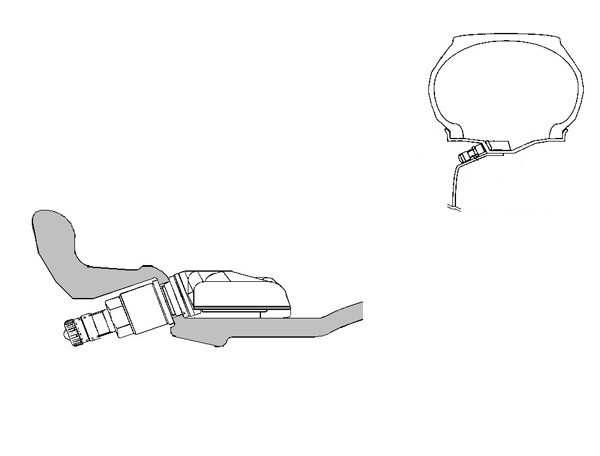 Insert the tire pressure monitor valve sub-assembly so that the "Manufacturer’s" mark is visible.NOTE: Incorrect orientation of the pressure monitor sub-assembly may cause damage and prevent signal transmission during high-speed driving. 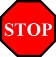 Install the washer on the outside of the wheel and secure it with the nut. Torque: 36 in-lbf (4.0 N-m)Mount the Tires.Mount the dismounted 215/45R17 tires on the alloy wheels.  Ensure the marked side is facing inward.NOTE: Align the red dot on the tire to the valve stem location on the wheel.Use tire lube on the tire beads and bead locations on the wheel prior to mounting the tire.Position the wheel on the mounting machine with the sensor at ~ 7 o'clock position (shaded area in Fig. 4-1).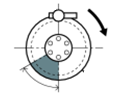 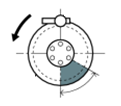 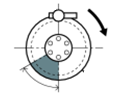 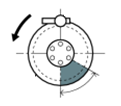 The mount/dismount head is considered as 12 o'clock.Mount the lower tire bead.NOTE:  If the sensor is positioned outside this area, it generates interference with the tire bead, causing possible damage to the sensor.Reposition the wheel on the mounting machine with the sensor at ~ 7 o'clock position (shaded area in Fig. 4-1).Mount the upper tire bead.NOTE: If the mounting machine rotates in the counterclockwise direction, refer to Fig. 4-2 for sensor placement.NOTE: Make sure that the tire bead and tool does not interfere with the main body of the sensor and the bead does not clamp sensor.To seat the tire beads, inflate the tire beyond 33 PSI (230 kPa) but not more the than the maximum tire bead seat pressure indicated on the tire sidewall.  If it is not indicated, use 40 PSI (275 kPa) as a limit.  If both tire beads are not seated when the pressure registers 40 PSI (275 kPa), deflate the tire and re-inflate it to seat the beads.Install and torque the valve stem cores with the valve stem torque tool.Regulate the tire pressures to the OE tire pressure specified on the OE tire pressure label found on the driver side door jamb.Be sure to recheck the torque on the TPMS nuts.Torque: 36 in-lbf (4.0 N-m)Install the valve stem caps by hand.Balance the Wheels.NOTE: Application temperature for stick-on type weight is above 50°F (10°C).  It is good practice to apply the stick-on type in sections comprised of no more than 5 or 6 individual weight segments.  This wheel requires stick-on weight or clip-type weight on the outer rim and inner rim for correct balancing.If new tires are being used, remove the tire labels from the tire tread.Prior to mounting stick-on weight, use VDC-approved cleaner as needed to clean the weight mounting location on the wheel, then wipe down with a clean, dry, lint-free cloth.  Ensure that the location is clean and dry.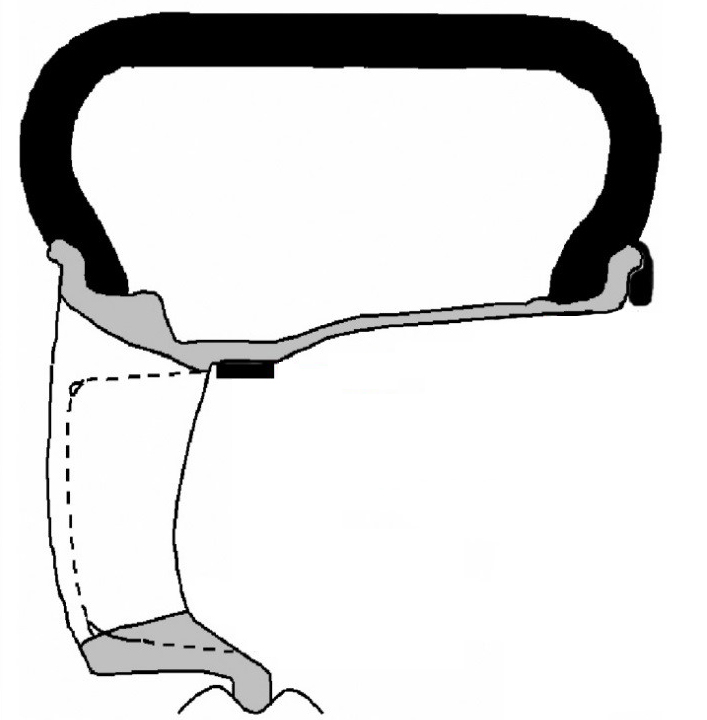 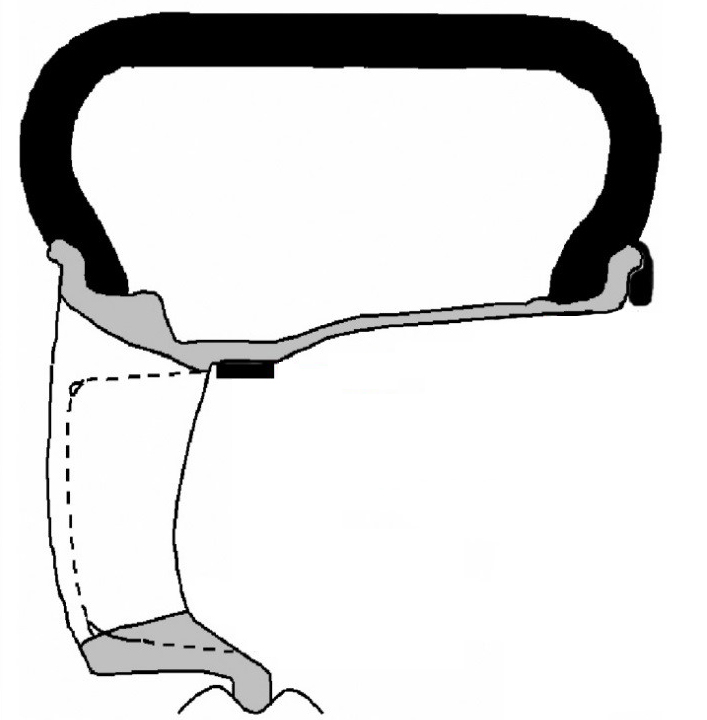 Mount the wheel/tire on the wheel balance machine and balance in DYNAMIC MODE.  Enable the LOAD ROLLER, if applicable, to ensure proper bead seating.  Use clip-type balance weights or 3M TN-4023 stick-on type tape-weight or equivalent low-profile weight on the inner rim lip and the outer location (Fig. 5-1 & Fig. 5-2).  Use a rubber mallet, if required, to achieve complete adhesion of stick-on type weight(s).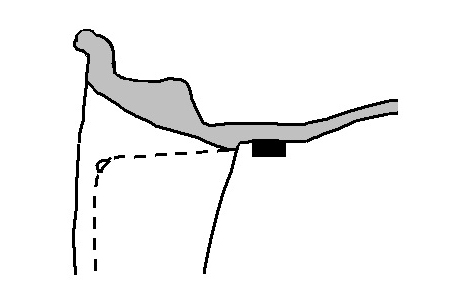 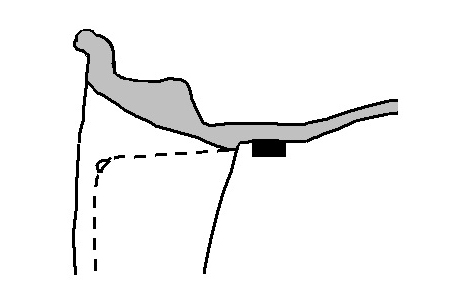 NOTE: Weights should be no taller than 4 ~ 5 mm in height.NOTE:  The maximum allowable amount of clip-on type weight on the inner rim is 80 g (2.8 oz.).  The maximum allowable amount of stick-on type weight on the outer rim 98 g (3.5 oz.).  If weight required exceeds this, place machine in STATIC mode and proceed.  If weight required still exceeds limit, rotate tire 180 degrees relative to wheel and repeat Step 5(c).  If removal and replacement of stick-on type weight is necessary, remove the weight using a nylon removal tool.  Clean the surface with a clean cloth using a locally approved cleaning solution.  Wipe the surface dry before re-applying new weight(s).  DO NOT RE-USE STICK-ON WEIGHTS.Re-spin the wheel on the machine with the LOAD ROLLER DISABLED (if applicable) and note the indicated remaining unbalance.  The maximum permitted unbalance is 8 g (0.28 oz.) at the inner location and 8 g (0.28 oz) at the outer location.  If the indicated unbalance is not within the permissible limit, add required additional balance weights, within specification, and re-spin the tire/wheel assembly.Install the Wheels / Tires on the Vehicle.Install the wheel/tire assemblies onto the vehicle in the marked positions (FR, FL, RR, RL.  Hand start the lug nuts.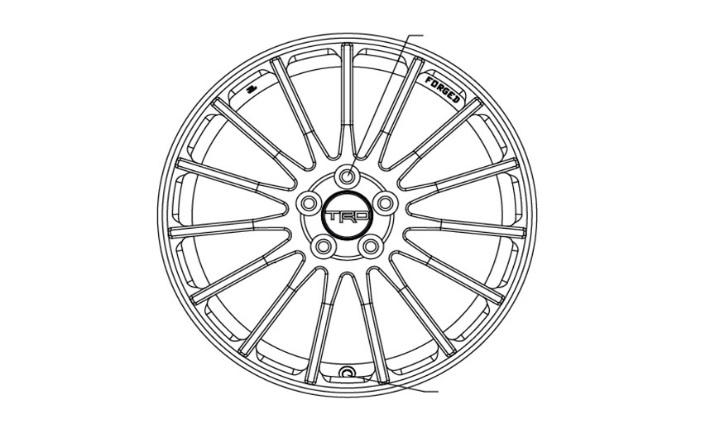 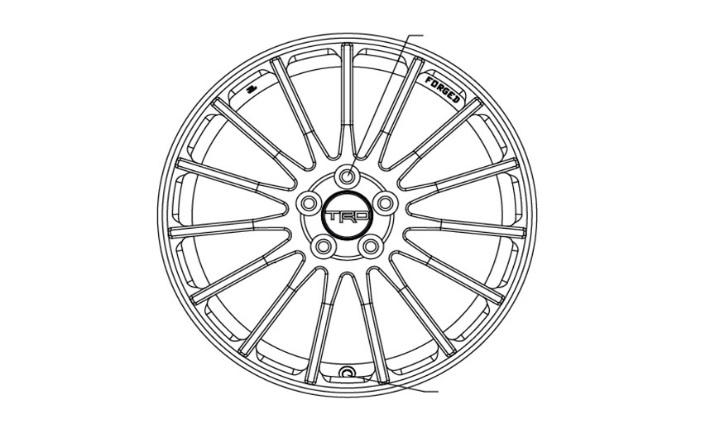 NOTE: If wheel locks are being added, install one wheel lock per wheel at the 12 o’clock position with the valve step at the 6 o’clock position (Fig. 6-1).Tighten the lug nuts in sequence 1 through 5 or equivalent star pattern (Fig. 6-2).  Ensure that the socket does not scuff the wheels.  Tighten to 89 ft-lbf (120 N-m) using a torque wrench.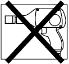 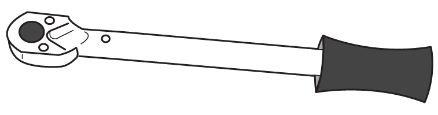 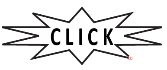 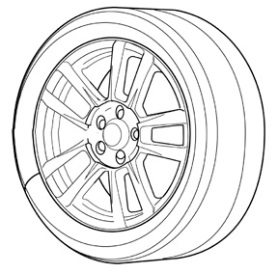 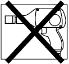 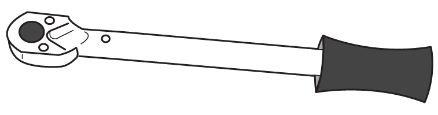 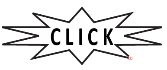 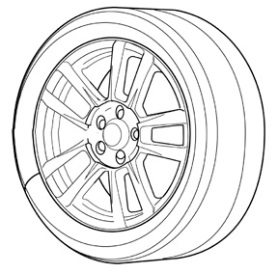 Torque: 89 ft-lbf (120 N-m)CAUTION: DO NOT USE AN IMPACT WRENCH TO INSTALL OR REMOVE WHEEL LOCKS.Re-torque all lug nuts in the same 1-5 sequence (Fig. 8-2).Torque: 89 ft-lbf (120 N-m)With the vehicle still on the lift, use a digital torque wrench to measure the torque of each lug nut/lock and record it on the Torque Audit Sheet (Fig. 6-3) (PPO installation only, does not apply to DIO installation).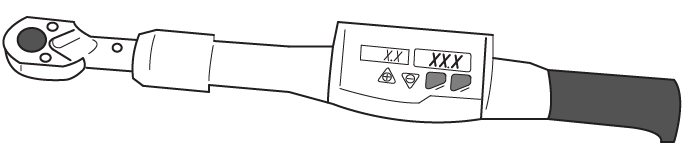 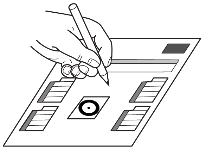 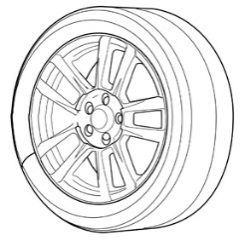 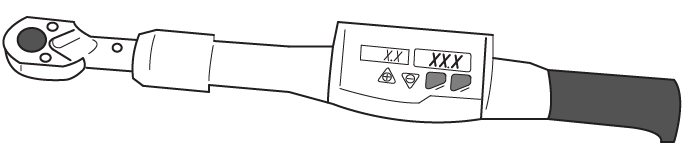 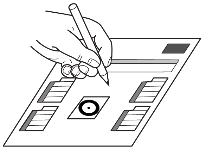 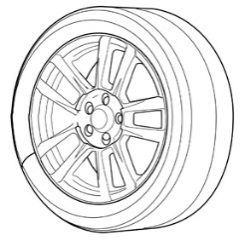 Lower the vehicle.The tire pressure should be adjusted to the value recommended in the owner’s manual or the B-pillar label located on the driver’s side for this vehicle ± 2 PSI.  Verify during this process only.Install the valve stem caps.Complete the Installation. 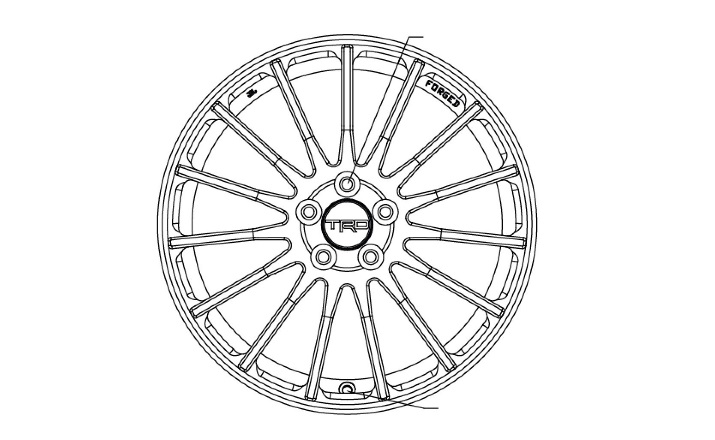 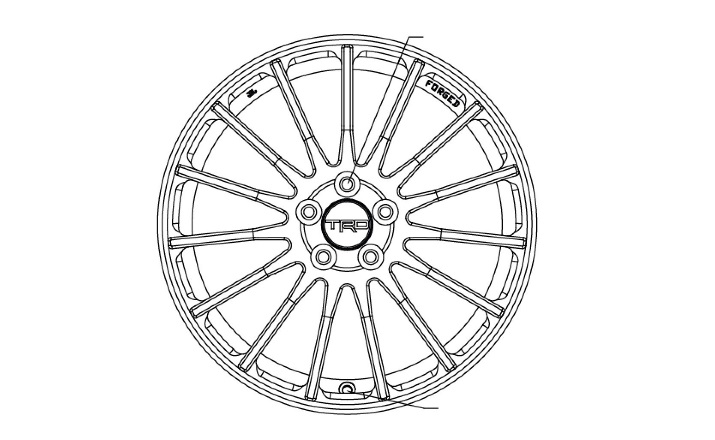 Install the center caps into the wheels.  Be sure to orient the TRD logo right side up and level in relationship to the valve stem when it is in the 6 o’clock position.  Gently push the center cap into the wheel until the cap snaps into place (Fig. 7-1).Place the customer care card in the glove compartment.Inspect Lug Nuts & Torque
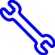 TPMS Torque
Record Lug & Lock TorqueCenter CapsCorrect Tire PressureDriver Instrument PanelOptional Wheel Lock PlacementVehicle Appearance CheckAfter accessory installation and removal of protective cover(s), perform a visual inspection. Verify that five lug nuts/locks are installed on each wheel and the optional wheel lock is in the correct position.  Torque must be 89 ft-lbf (120 N-m).TPMS nut must be torqued to 36 in-lbf (4.0 N-m).Measure the torque of each lug/lock on all wheels and record it on the Torque Audit Sheet (PPO installation only, does not apply to DIO installation). Verify center caps are securely in place on all four wheels & oriented correctly.Verify tire pressure is set to the value specified on the OE Tire Pressure Label.Verify “TPMS warning light” is not ON.Verify the Wheel Lock Key is in the appropriate location in the vehicle and the associated paperwork is placed into the vehicle glove compartment.Ensure no damage (including scuffs and scratches) was caused during the installation process.(For PPO installations, refer to TMS Accessory Quality Shipping Standard.Item #Quantity Reqd.Description1117" Alloy Wheel21Center Cap31Customer Care CardItem #Quantity Reqd.Description123Item #Quantity Reqd.Description1As neededLow-Profile, Lead-Free Stick-on Type Balance Weights3M TN-4023 (or equivalent)2As neededBalance Weights, Clip-on Type3As neededValve Grommet Fitting KitP/N 04423-33030     Wheel coverScion FR-S   RS  2.0Scion FR-SItem #Accessory117”Alloy Wheel2Optional Wheel LocksItem #Quantity Reqd.Description10–4 as neededValve Stem Fit Kit (if required)Consult EPC or MicroCAT for correct TPMS P/N for your model and year.20 – 4 as neededTPMS 20 degree (if required)Consult EPC or MicroCAT for correct TPMS P/N for your model and year.Personal & Vehicle ProtectionNotesSafety GlassesSeat ProtectionBlanketSpecial ToolsNotesTire Mounting MachineHunter TC3250 or equiv.Wheel Balancing MachineHunter DSP9700 or equiv.Centering ConeHunter 192-51-2 or equiv.Foot Brake Application ToolSnap-on B240A Pedal Jack or equivalent.Installation ToolsNotesLug Nut Wrench19 mm wrench flatTorque Wrench0-250 ft-lbf (0-340 N-m) Torque Wrench0-75 in-lbf (0-8.5 N-m)Sockets12mm Deep Well19 mm Deep WellExtension4-inch (as needed)Rubber MalletClean Lint-free ClothNylon Panel Removal Toole.g. Toyota Pry Tool #1Toyota SST # 00002-06001-01 or equiv.Valve Stem Removal ToolSchraeder Valve TypeValve Stem Torque ToolSnap-On QDTPMS or equiv.Wire BrushHand held sizeSpecial ChemicalsNotesTire Lube / PasteMyers or equivalentCleaner (for rework of stick on weights if needed)Locally approved cleaner